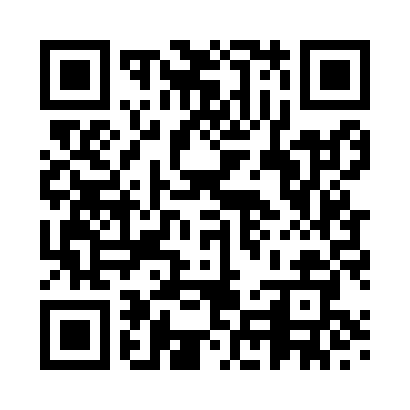 Prayer times for Etchingham, East Sussex, UKMon 1 Jul 2024 - Wed 31 Jul 2024High Latitude Method: Angle Based RulePrayer Calculation Method: Islamic Society of North AmericaAsar Calculation Method: HanafiPrayer times provided by https://www.salahtimes.comDateDayFajrSunriseDhuhrAsrMaghribIsha1Mon2:554:481:026:379:1611:092Tue2:564:491:026:379:1511:093Wed2:564:501:036:379:1511:094Thu2:574:511:036:379:1511:095Fri2:574:521:036:379:1411:086Sat2:584:521:036:369:1411:087Sun2:584:531:036:369:1311:088Mon2:594:541:036:369:1211:089Tue2:594:551:046:369:1211:0710Wed3:004:561:046:359:1111:0711Thu3:004:571:046:359:1011:0712Fri3:014:581:046:359:0911:0613Sat3:024:591:046:349:0811:0614Sun3:025:011:046:349:0711:0615Mon3:035:021:046:339:0611:0516Tue3:045:031:046:339:0511:0517Wed3:045:041:046:329:0411:0418Thu3:055:051:056:329:0311:0419Fri3:055:071:056:319:0211:0320Sat3:065:081:056:309:0111:0321Sun3:075:091:056:309:0011:0222Mon3:075:111:056:298:5811:0123Tue3:085:121:056:288:5711:0124Wed3:095:131:056:278:5611:0025Thu3:105:151:056:278:5410:5926Fri3:105:161:056:268:5310:5927Sat3:115:171:056:258:5110:5828Sun3:125:191:056:248:5010:5729Mon3:125:201:056:238:4910:5630Tue3:155:221:056:228:4710:5331Wed3:175:231:056:218:4510:51